Частное учреждение профессиональная образовательная организация«СТОЛИЧНЫЙ БИЗНЕС КОЛЛЕДЖ»(ЧУ ПОО СБК)     УТВЕРЖДАЮ:                                                                     Директор 		 А.А.Балаев«21»  февраля       	 2021 г.		   М.П.ОТЧЕТо результатах самообследованияЧУ ПОО «СТОЛИЧНЫЙ БИЗНЕС КОЛЛЕДЖ»по состоянию на 20 февраля 2021 г. Рассмотрен Педагогическим советом Протокол № 5 от «21» февраля 2021 г.СОГЛАСОВАНО:на Совете учредителей от «21» февраля 2021 г.город Москва2021 г.МИССИЯ ОБРАЗОВАТЕЛЬНОГО УЧРЕЖДЕНИЯОсновой стратегии образования в Колледже, является профессиональная подготовка выпускников к работе в быстро меняющемся экономическом пространстве.Частное учреждение профессиональная образовательная организация «СТОЛИЧНЫЙ БИЗНЕС КОЛЛЕДЖ»  ведет подготовку специалистов по профессиональным образовательным программам обучения в соответствии с Федеральным государственным образовательным стандартом России (ФГОС)  и международными стандартам GAAP (IAS;МСФО).       Право на осуществление образовательной деятельности по основным образовательным программам и направлениям в сфере среднего профессионального образования подтверждено Лицензией серия 77Л01 № 0007496 от 23 октября 2015 года (бессрочная), выданной Департаментом образования города Москвы регистрационный № 036688 и Государственной аккредитацией серии 77А01 за № 0004637 от 22 ноября 2017 года, выданной Департаментом образования города Москвы регистрационный № 004637. Учебный процесс в колледже осуществляют 36 преподавателей колледжа и ВУЗов. Среди них, 2 доктора наук, 9 кандидатов наук, 6 заслуженных учителей РФ.              11 преподавателей, имеют высшую квалификационную категорию. Многие преподаватели известны в педагогических кругах как авторы учебников и методических разработок.             В соответствии с договорными отношениями, преподаватели колледжа повышают квалификацию на кафедре коррекционной педагогики Московского Педагогического Государственного Университета (МПГУ).Колледж сотрудничает с различными организациями по основным направлениям деятельности: органами государственного управления, научно-исследовательскими организациями, крупными компаниями, учреждениями культуры и другими организациями. Развивается партнерское сотрудничество с зарубежными организациями и ВУЗами.К настоящему времени, у Колледжа, сложились деловые отношения с Профсоюзами ОАО «ГАЗПРОМ» в лице Владимира БАБКИНА, Торгово-промышленной Палатой в лице, ректора «Академии труда и социальных отношений», Кузьминой Н.Н., «Московским региональным представительством ООН, по правам человека в РФ», в лице ГРОМЫКО Анатолия Андреевича,  Холдингом «Хорошие люди» занимающим 4 место по России, ООО «МЭДИСОН АВЕНЮ, ООО «КАДРОВЫЙ РЕЗЕРВ», среди успевающих и надежных компаний, в лице соучредителя компании Сибекина Алексея Викторовича, Государственным Университетом «Международным Университетом в Москве», в лице ректора Юнусова Л.А., Институтом открытого образования, Центром профессионального обучения «ПЕРСПЕКТИВА» в Болгарии (г.София) и т д. Эти отношения закреплены договорами и соглашениями, между сторонами, которые плодотворно влияют на качество процесса обучения, производственную практику и трудоустройство наших выпускников.Самообследование образовательной организации профессионального образования (далее - самообследование) проводится в соответствии с Порядком проведения самообследования образовательной организацией (далее - порядок проведения самообследования), утвержденным приказом Минобрнауки России от 14 июня 2013 г. N 462 (зарегистрирован Минюстом России 27 июня 2013 г., регистрационный N 28908). Целью проведения самообследования является внутренний контроль качества образования, обеспечение доступности и открытости информации о деятельности колледжа, а также подготовка отчета о результатах самообследования.Самообследование ЧУ ПОО «СТОЛИЧНЫЙ БИЗНЕС КОЛЛЕДЖ» проведено в период, второго семестра 2018 года, в соответствии с планом подготовки колледжа к комплексной оценке его деятельности.
Самообследование проведено с учетом положений Концепции модернизации российского образования на период до 2020 года в соответствии с методическими рекомендациями Федеральной службы по надзору в сфере образования и науки.Целью самообследования является установление соответствия содержания, уровня и качества подготовки специалистов в Колледже требованиям Государственных образовательных стандартов. В качестве объектов самообследования выступают Колледж в целом, лицензированные специальности среднего профессионального образования: 38.02.01 «Экономика и бухгалтерский учет» (по отраслям); 38.02.04 «Коммерция» (по отраслям); 38.02.03 «Операционная деятельность в логистике»;09.02.03 «Программирование в компьютерных системах»;54.02.01 «Дизайн» (по отраслям);38.02.05 «Товароведение и экспертиза качества потребительских товаров»;38.02.07 «Банковское дело».          Нормативную базу самообследования составляют законы Российской Федерации, нормативные акты Министерства образования и науки РФ, решения Ученого совета, приказы и распоряжения директора, локальные нормативные акты Колледжа.
          Отчет о результатах самообследования составлен по материалам работы комиссии, сформированной на основании приказа директора № 03-А от 01.02.2018г.
          В ходе самообследования комиссией осуществлена проверка лицензионных нормативов; проведена самооценка содержания лицензированных в Колледже профессиональных образовательных программ и условий их реализации; оценен уровень требований при промежуточных итогах аттестации студентов и слушателей; проведен выборочный контроль знаний обучающихся по циклам дисциплин с помощью внутренней системы контроля качества подготовки специалистов.           Изучена организация и результаты учебной, учебно-методической, воспитательной, научной работы, международной деятельности, состояние материально-технической базы, учебной документации и других направлений деятельности Колледжа.
         Результаты самообследования Колледжа представлены в данном отчете. Отчет имеет структуру, предусмотренную «Методическими рекомендациями по проведению самообследования образовательного учреждения среднего профессионального образования и его филиалов».1.ОБЩИЕ СВЕДЕНИЯCведения об образовательной организации: Частное учреждение профессиональная образовательная организация  «СТОЛИЧНЫЙ БИЗНЕС КОЛЛЕДЖ» (ЧУ ПОО СБК). Местонахождение колледжа: 125009, Москва, ул. Тверская 27  стр. 1.Контактные телефоны: (495) 699-53-50; (495) 699-54-48Электронный адрес: info@cbcollege.ruНастоящий отчет подготовлен в соответствии с ФЗ «Об образовании», Положением о порядке аттестации и государственной аккредитации образовательных учреждений, утвержденного Минобразованием РФ от 22.05.1998 г. в редакции 11.08.2000г., Порядком проведения самообследования образовательной организацией утвержденным приказом Минобрнауки России от 14 июня 2013 г. N 462 (зарегистрирован Минюстом России 27 июня 2013 г., регистрационный N 28908). Целью проведения самообследования является внутренний контроль качества образования, обеспечение доступности и открытости информации о деятельности колледжа, а также подготовка отчета о результатах самообследования.Основанием для самообследования деятельности колледжа  является Приказ директора Колледжа от 01.02.2018 г. № 03-А.ЧУ ПОО «СТОЛИЧНЫЙ БИЗНЕС КОЛЛЕДЖ», частным  учреждением среднего профессионального  образования, реализующим следующие образовательные программы:- Среднего профессионального образования;- Дополнительное образование детей и взрослых;Согласно лицензии серия 77Л01 № 0007496 от 23 октября 2015 года ЧУ ПОО «СТОЛИЧНЫЙ БИЗНЕС КОЛЛЕДЖ», имеет право осуществления образовательной деятельности по следующим образовательным программам:В настоящий момент в Колледже обучаются 307 человека в том числе:по очной форме - 307 человек;подготовительное отделение 25 человек.На (Рис. 3.1.) представлена структура контингента студентов, ЧУ ПОО  «СТОЛИЧНЫЙ БИЗНЕС КОЛЛЕДЖ», на момент проведения самообследования.Структура контингента студентов (слушателей) по состоянию на 20118г.Рисунок 3.1.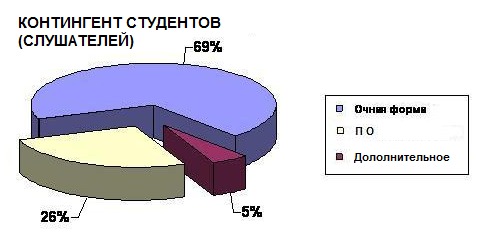 При этом перед обучаемыми, ставятся следующие задачи и цели: понимать сущность и социальную значимость своей будущей профессии, проявлять к ней устойчивый интерес; иметь представление о современном мире как духовной, культурной, интеллектуальной и экологической целостности; осознавать себя и свое место в современном обществе; знать основы Конституции Российской Федерации, этические и правовые нормы, регулирующие отношения человека к человеку, обществу и природе; уметь учитывать их при решении профессиональных задач;обладать экологической, правовой, информационной и коммуникативной культурой, элементарными умениями общения на иностранном языке;обладать широким кругозором; быть способным к осмыслению жизненных явлений, к самостоятельному поиску истины, к критическому восприятию противоречивых идей;быть способным к системному действию в профессиональной ситуации;   к анализу и проектированию своей деятельности, самостоятельным действиям в условиях неопределенности; быть готовым к проявлению ответственности за выполняемую работу, способным самостоятельно и эффективно решать  проблемы в области профессиональной деятельности;быть способным к практической деятельности по решению профессиональных задач в  организациях различных организационно-правовых форм; владеть профессиональной лексикой;быть способным научно организовать свой труд, готовым к применению компьютерной техники в сфере профессиональной деятельности;быть готовым к позитивному взаимодействию и сотрудничеству с коллегами;быть готовым к постоянному профессиональному росту, приобретению новых знаний;обладать  устойчивым   стремлением   к   самосовершенствованию (самопознанию,    самоконтролю,    самооценке,   саморегуляции и  саморазвитию); стремиться к творческой самореализации;знать основы предпринимательской деятельности и особенности предпринимательства в профессиональной сфере;иметь научное представление о здоровом образе жизни, владеть умениями и навыками физического совершенствования.В прилагаемом отчете, о самообследовании, отражены основные направления деятельности Колледжа в соответствии с нормативными требованиями, предъявляемыми к учреждениям среднего профессионального образования в процессе аккредитации.2. ОРГАНИЗАЦИОННО-ПРАВОВОЕ ОБЕСПЕЧЕНИЕ ДЕЯТЕЛЬНОСТИ КОЛЛЕДЖА Частное учреждение профессиональная образовательная организация«СТОЛИЧНЫЙ БИЗНЕС КОЛЛЕДЖ»  по своей организационно-правовой форме является частным учреждением.           Колледж  зарегистрирован Межрайонной инспекцией МНС России № 10 по  г.Москва (Свидетельство серия 77 № 016500630). Юридический адрес: 125009, г. Москва, ул. Тверская 27, строение 1.                       Колледж руководствуется в своей деятельности федеральными законами РФ, Указами Президента Российской Федерации, постановлениями Правительства Российской Федерации, Законом «Об образовании», и Уставом Колледжа.
            Устав Колледжа утвержден Решением Учредителя № 1 от 17.11.2004 г. Всего по разным направлениям образовательной и хозяйственной деятельности в Колледже разработаны и действуют более 120 внутренних документов:Устав образовательного учреждения; Положение о  Совете Колледжа; Положение о зачислении;Положение об оплате образовательных услуг; Правила внутреннего распорядка; Положение об оплате труда и другие; Должностные инструкции (правила) по делопроизводству, пожарной безопасности и другие; Отчеты о научно-исследовательских работах, о командировках, о производственной практике и другие; Штатное расписание и изменения к нему; Договоры, акты, сметы; Приказы по основной деятельности и по личному составу сотрудников и обучающихся. Кроме того, в Колледже имеются другие нормативные и организационно-распорядительные документы, необходимые для организации учебной, методической, научной и хозяйственной деятельности, разработанные в установленном порядке и не противоречащие действующему законодательству РФ.
       Вся внутренняя нормативная документация Колледжа полностью соответствует требованиям нормативно-правовых актов РФ, в частности: Закону РФ «Об образовании», приказам и распоряжениям Министерства образования и науки РФ и иным нормативно-правовым актам в области образования.     Программы подготовки дипломированных специалистов, реализуемые в Колледже по специальностям среднего профессионального образования, являются основными профессиональными образовательными программами среднего профессионального образования.Учебный процесс по всем основным образовательным программам осуществляется на основании государственных образовательных стандартов, примерных учебных планов, методических рекомендаций и программ учебных дисциплин, утвержденных профильными учебно-методическими объединениями. На основании указанных документов разработаны и утверждены рабочие учебные планы, методические рекомендации, программы учебных дисциплин, программы учебных, производственных практик.Анализ выполнения требований, предусмотренных лицензией, показывает, что контрольные нормативы: предельный контингент обучающихся, качественный состав преподавательских кадров соответствуют лицензионным требованиям.Учебный процесс обеспечивает профессорско-преподавательский состав общей численностью 38 человек, в том числе: докторов наук-1, профессоров –1 человека, кандидатов наук-6, доцентов - 1 человек. Число лиц с учеными степенями и званиями составляет 26 человек.
            Предельный контингент обучающихся, приведенный к очной форме обучения, соответствует занимаемым площадям колледжа. Фактический приведенный контингент на момент самоаттестации по очной форме обучения - составляет 307 человек. Качественный состав преподавательских кадров установлен не менее 80%, фактически он составляет 86,2 %. Обеспеченность обязательной учебно-методической литературой установлена не ниже 0,5 экземпляра на одного обучающегося, в действительности составляет 1,7.
            Для осуществления своей уставной деятельности Колледж использует 1317,4 кв. м. площадей. Учебная площадь на одного студента, приведенного к очной форме обучения, составляет 26,3 кв.м.             Разрешения органов санитарно-эпидемиологического надзора и государственной противопожарной службы на ведение образовательной деятельности в используемых помещениях в наличии имеются.
              Изучение нормативной базы позволяет сделать вывод о том, что деятельность Колледжа осуществляется в полном соответствии с действующим законодательством Российской Федерации и нормативными документами Министерства образования РФ.В целом разработанная Колледжем организационно-нормативная документация, соответствует действующему законодательству и может быть оценена положительно.3. СТРУКТУРА КОЛЛЕДЖА И СИСТЕМА ЕГО УПРАВЛЕНИЯ          Структура и система управления Колледжем строится в соответствии с Уставом для реализации основной цели создания и деятельности Колледжа: «Предоставить качественное профессиональное образование всех уровней в ключевых областях деловой активности, не ограничивая место и время обучения, привлекая преподавателей-практиков, используя современные образовательные и коммуникативные технологии, обеспечивая лучшее сопровождение учебного процесса». Общее руководство Колледжем осуществляет Совет Колледжа.  Совет включает 5 члена Совета, из которых 60 % имеют ученые степени и/или звания. Совет Колледжа определяет перспективы и направления развития учебной, методической, научно-исследовательской и хозяйственной деятельности, рассматривает и принимает решения по следующим вопросам:                                  утверждение структуры Колледжа; создание, реорганизация и ликвидация учебных, научных и других структурных подразделений Колледжа; организация учебно-воспитательного процесса; планирование и финансирование научно-исследовательской работы, подготовки, переподготовки и повышения квалификации педагогических и научных кадров; развитие контактов с учебными и научными организациями в стране и за рубежом; определение порядка расходования внебюджетных средств; избрание на должность деканов факультетов, проведение конкурсного отбора для заключения договора (контракта) на должность профессора; ежегодное заслушивание отчета Директора о работе Колледжа; представление к наградам и поощрениям; обсуждение изменений и дополнений к Уставу; согласование решений в спорных, ключевых рабочих вопросах.             В состав  Совета Колледжа входят директор и заместители директора, а также сотрудники Колледжа и Учредитель (представитель Учредителя).
Непосредственное управление Колледжем осуществляет директорат, действующий на основании Решения Совета Учредителей  и  утвержденного  Советом колледжа. В состав директората входят: директор, первый заместитель директора, заместитель директора  по учебно - воспитательной работе, главный бухгалтер, начальник отдела кадров.Директор осуществляет оперативное руководство Колледжем и является председателем Совета Колледжа. Директор назначается Учредителем на срок 5 лет. Директор несет ответственность за подготовку высококвалифицированных специалистов, осуществляет руководство образовательной, научной, воспитательной работой и организационно-хозяйственной деятельностью Колледжа, исполнение законодательства Российской Федерации, реализацию решений органов государственной власти и, в части обеспечения и выполнения указанных задач, осуществляет функции представителя Учредителя в Колледже. Непосредственно директору подчиняются следующие отделы Колледжа: бухгалтерия, отдел делопроизводства, отдел кадров. Директор Колледжа подчиняется Совету Учредителей Колледжа.Главный бухгалтер руководит бухгалтерией и отвечает за правильность ведения бухгалтерского учета и финансовой отчетности о деятельности Колледжа в соответствии с законодательством Российской Федерации. Главный бухгалтер подчинятся непосредственно директору. Начальник отдела кадров организует работу отдела и отвечает: 
• за взаимодействие с руководителями структурных подразделений за подбор и расстановку кадров, входящих в номенклатуру Колледжа, оформление приема, перемещения и увольнения, подготовку документов на утверждение в должностях работников; 
• за организацию учёта и ведения личных дел сотрудников, за их статистический учет; 
• за правильное ведение и надлежащий учет трудовых книжек, выдачу удостоверений всем категориям работников Колледжа. Начальник отдела кадров подчиняется непосредственно директору.
Первый заместитель директора относится к категории руководства Колледжа, является первым заместителем директора. Основными задачами первого заместителя директора являются организационное и документационное обеспечение непрерывности и четкости учебного процесса и общее руководство колледжем в отсутствие директора, а также координация деятельности по учебной, научно-методической и воспитательной работе. Он организует и осуществляет общее руководство учебно-административной и учебно-методической работой в Колледже и несет ответственность перед директором и за состояние и результаты этой работы. На первого заместителя директора возлагаются следующие функции:Руководство подбором, расстановкой, воспитанием, социальной защитой и деятельностью сотрудников и профессорско-преподавательского состава колледжа. Контроль за соблюдением трудовой и учебной дисциплины. Общее руководство деятельностью колледжа. Непосредственное руководство учебно-педагогической деятельностью колледжа и его методического отдела, организацией научно-методической работы. Контроль за организацией делопроизводства в колледже и его структурных подразделениях, за ведением и оформлением кадровой документации и учета. Контроль за внутренним порядком в колледже, качеством внутренней и внешней рекламы. Общий контроль за своевременным выполнением учебных программ, успеваемостью студентов, организацией защиты дипломов и оплатой за обучение. Первому заместителю директора подчиняются следующие подразделения колледжа: учебно-методический отдел, бухгалтерия, факультеты, библиотека, архив.Первый заместитель директора подчиняется непосредственно директору колледжа. 
Заместитель директора по учебно-воспитательной работе отвечает за организационное и документационное обеспечение, непрерывность и четкость учебного процесса. Основными функциями Зам.директора по УВР являются:контроль за соблюдением учебной дисциплины; общий контроль за своевременным выполнением учебных программ и успеваемостью студентов; организация культурно-массовых, досуговых и спортивных мероприятий; активизация участия студентов в научно-исследовательской работе.             Зам.директора по УВР подчиняются следующие подразделения Колледжа: учебно-методический отдел, библиотека, архив, Руководитель учебно-методического отдела, который организует и руководит учебно-методическим отделом и непосредственно отвечает за организацию и планирование учебного процесса. Зам.директора по УВР подчиняется первому заместителю директора колледжа и в своей деятельности руководствуется законодательством Российской Федерации, Типовым положением о средних специальных учебных заведениях, Уставом Колледжа, приказами и указаниями директора, решениями Ученого Совета Колледжа.  Начальник отдела делопроизводства организует работу отдела и отвечает за организацию и четкое функционирование процессов делопроизводства и документооборота в учреждении.
Заведующий архивом отвечает за организацию и ведение архивного дела, за сохранность документов, хранящихся в архиве. Заведующий архивом подчиняется непосредственно первому зам.директора колледжа.
Декан факультета является представителем администрации и отвечает за состояние учебной, научной, методической, воспитательной и административной работы на факультете. Декан непосредственно подчиняется Зам.директору по УВР и несет личную ответственность перед директором за состояние работы по всем видам деятельности вверенного ему факультета. 
Руководитель административно-хозяйственного отдела руководит административно-хозяйственным отделом и отвечает за работу административно-хозяйственных служб Колледжа. Руководитель административно-хозяйственного отдела подчиняется непосредственно директору.Приемная комиссия Колледжа создается для приема документов граждан, поступающих в колледж, проведения вступительных испытаний и зачисления в состав студентов лиц, прошедших конкурсный отбор. Состав приемной комиссии утверждается ректором, который является ее председателем, срок полномочий комиссии один год. Структура приемной комиссии следующая: предметные экзаменационные комиссии; апелляционная комиссия; аттестационная комиссия. Колледж сотрудничает с различными организациями по основным направлениям деятельности: органами государственного управления, научно-исследовательскими организациями, крупными компаниями, учреждениями культуры и другими организациями. Развивается партнерское сотрудничество с ВУЗами и зарубежными организациями.Существующая система управления Колледжа соответствует требованиям законодательства РФ, предъявляемым к образовательному учреждению, и обеспечивает выполнение требований к организации работы по подготовке квалифицированных специалистов среднего профессионального образования.4. СТРУКТУРА И СОДЕРЖАНИЕ ПОДГОТОВКИ СПЕЦИАЛИСТОВ       Колледж реализует семь основных образовательных программ подготовки дипломированных специалистов. Обучение студентов осуществляется по очной форме и на подготовительном отделении колледжа.
       Общая численность студентов, обучающихся в Колледже, на 01.09.2016 г., составляет -307ч. Из них:- по программам среднего профессионального образования – 307 чел.- подготовительное отделение - 25 чел.ПОДГОТОВИТЕЛЬНОЕ ОТДЕЛЕНИЕ (предметная подготовка)  Подготовительные курсы, не являются юридическим лицом и действуют на основании Положения о подготовительных курсах и действующей Лицензией колледжа. Подготовка абитуриентов осуществляется в рамках подготовительных курсов преподавателями Колледжа. Занятия организуются на базе Колледжа. Обучение на подготовительных курсах ведется по утвержденным учебным планам. 
         Цель работы подготовительных курсов - реализация комплексной подготовки абитуриентов к поступлению и обучению по программам среднего профессионального образования. Слушатели не только получают соответствующую подготовку для сдачи вступительных испытаний, но и знакомятся с современными образовательными и информационными технологиями, применяемыми в учебном процессе, что позволяет им комфортно чувствовать себя в учебной среде с первых дней обучения в колледже.  Основной задачей работы подготовительных курсов является подготовка контингента абитуриентов к сдаче вступительных испытаний в колледж. 
Для этого подготовительные курсы: проводят профориентационную работу среди учащихся старших классов, выпускников школ и т.д.; организуют обучение по образовательным программам, которые позволяют слушателям получить подготовку по предметам, выносимым на вступительные экзамены; осуществляют обучение с использованием современных образовательных и информационных технологий. Набор на подготовительные курсы ведется в течение учебного года. Формируются группы по 10-15 человек. Набор слушателей начинается с 1 сентября, года, предшествующего поступлению в колледж. Срок обучения 6 месяцев, занятия проводятся 2-3 раза в неделю по 4 академических часа в дневное или вечернее время.           Слушатели подготовительного отделения обеспечиваются комплектами учебно-методических материалов по изучаемым дисциплинам. В процессе обучения со слушателями проводится профориентационная работа, которая позволяет им познакомиться с основными техническими терминами и понятиями, что помогает в последующем создать основу для ускоренного и углубленного обучения по программам среднего профессионального образования по выбранной специальности. За время обучения слушатели получают подготовку, соответствующую уровню требований, предъявляемых на вступительных испытаниях в колледж  и другие УЗ аналогичного уровня. Перспективы развития подготовки связаны: с внедрением в учебный процесс новых форм и методик обучения с использованием современных технических средств; с разработкой системы по гуманизации обучения, выражающейся в воспитании чувства любви и уважения к народу, духовному наследию, культуре России; с разработкой. организацией и реализацией программы учебного процесса для иностранных граждан; со стратегией и тактикой рекламных кампаний. СРЕДНЕЕ ПРОФЕССИОНАЛЬНОЕ ОБРАЗОВАНИЕ На момент аккредитации в соответствии с лицензией и заявлением Колледж ведет подготовку специалистов в области среднего профессионального образования по двум специальностям. В таблице № 1, представлен перечень специальностей среднего профессионального образования, реализуемых колледжем в настоящее время. Таблица №1Перечень реализуемых специальностей среднего профессионального образованияПри подготовке студентов по программам среднего профессионального образования Колледж ставит и решает следующие задачи:- реализация современных требований  к уровню подготовки специалистов, конкурентоспособных на рынке труда:- совершенствование документально-содержательного обеспечения учебного процесса,- разработка оптимальных рабочих учебных планов с учетом регионального компонента и требований Государственного образовательного стандарта,- создание современного учебно-методического и информационного обеспечения,- разработка и внедрение новых прогрессивных технологий и методик преподавания предметов учебных планов. (Рис. 3.2.), показывает изменение количества студентов колледжа на  настоящий период.Динамика изменения количества студентов «СТОЛИЧНОГО БИЗНЕС КОЛЛЕДЖА»Рисунок 3.2.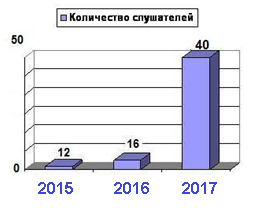 Проводимая Колледжем работа по совершенствованию структуры подготовки кадров, придание обучению специалистов непрерывного и целостного характера профессиональной подготовки соответствует потребностям рынка труда в целом. Это обусловливает тенденцию роста спроса на выпускников Колледжа по заявленным к аттестации профессиональным образовательным программам. В структуре подготовки специалистов доля студентов, обучающихся по очной форме обучения, составляет 80%, на факультете предметной подготовки колледжа – 10%, семестровый отсев – 2%. Контингент студентов по факультетам, за последние три года, приведен в диаграмме (Рис. 3.3)  и показывает положительную динамику. Развитие материально-технической базы и кадрового потенциала позволило за отчетный период увеличить контингент студентов почти в 2,5 раза.Рисунок 3.3.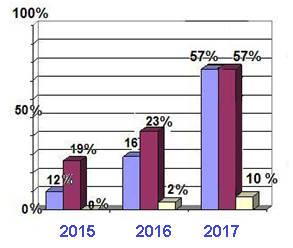 Таким образом, динамика роста слушателей колледжа при сформированной структуре подготовки специалистов, отвечающая современным требованиям, оценена положительно.4.1.Соответствие профессиональных образовательных программ требованиям ФГОСУчебный план включает все предусмотренные государственным образовательным стандартом циклы дисциплин: гуманитарные и социально-экономические дисциплины, общие математические и естественнонаучные дисциплины, общепрофессиональные дисциплины, специальные профессиональные модули дисциплин.Подготовка специалистов в Колледже осуществляется по профессиональным образовательным программ базового уровня среднего профессионального образования, разработанными в соответствии с требованиями образовательных стандартов среднего профессионального образования (ФГОС СПО).Для реализации целей обучения и подготовки квалифицированных специалистов в колледже имеется весь комплекс учебно-программной и учебно-методической документации, методических разработок и рекомендаций.Сопоставительный анализ действующих в Колледже рабочих учебных планов по специальностям СПО показал, что они соответствуют требованиям к минимуму содержания и уровню подготовки выпускников по указанным специальностям. Организация учебного процесса ведется в строгом соответствии с учебными планами.Структура учебных планов соответствует структуре примерных учебных планов, содержащихся в ФГОС. Перечень, объем, и последовательность дисциплин каждого рабочего учебного плана соответствуют этим показателям в примерных учебных планах.Анализ реализуемых в Колледже Профессиональных ОП на соответствие требованиям ФГОС в части содержания и объема федерального компонента, а также по каждому блоку дисциплин (гуманитарных и социально-экономических; общих математических и естественнонаучных; общих профессиональных и специальных) показал, что реализуемые программы соответствуют требования ФГОС по содержанию, перечню и объему каждого блока.Практическая подготовка студентов Колледжа (практические и лабораторные работы по дисциплинам, курсовые работы, производственная (профессиональная) практика составляет в основном 13,8-14,2% от объема теоретического обучения, что также соответствует требования ФГОС.Обязательная учебная нагрузка не превышает 36 часов в неделю, а включая факультативы - не более 40 часов. Внеаудиторная самостоятельная работа студентов, проводимая с целью углубления и расширения теоретических знаний, составляет в целом по теоретическому обучению не более 14 часов в неделю. Максимальная учебная нагрузка студентов не превышает 54 часа в неделю, что также соответствует требованиям ФГОС.Учебно-методическое и учебно-программное обеспечение, их объем, и содержание соответствуют требованиям к содержанию подготовки выпускников, определенным ФГОС.Комплекты учебно-программного обеспечения по дисциплинам включают в себя всю необходимую документацию: выписки из стандартов по соответствующим дисциплинам, примерные программы, рабочие программы с рецензиями, разработанные на основе имеющихся примерных программ, календарно-тематические планы, перечни практических и самостоятельных работ, методические указания по выполнению практических работ, тематика курсовых работ, перечни вопросов к зачетам и экзаменам, задания для обязательных контрольных работ экзаменационные билеты и другие виды контрольных заданий по дисциплинам (тесты, компьютерные программы и др.).Дисциплины по выбору, определяемые комиссией, соответствуют профилю специальности и способствуют расширению и углублению знаний студентов. Факультативы также способствуют расширению и углублению знаний и практических навыков студентов в соответствующих областях. Оценка степени усвоения студентами знаний, определенных квалификационными требованиями государственных образовательных стандартов, осуществляется в формах и в сроки в соответствии с рабочими учебными планами по специальностям.Для осуществления контроля знаний студентов в  колледжа имеются фонды контрольных заданий (экзаменационные билеты, перечни вопросов к зачетам, задания к практическим, лабораторным и обязательным контрольным работам, тесты, компьютерные программы), которые разрабатываются преподавателями, рецензируются и утверждаются соответствующими ЦМК по всем дисциплинам общепрофессиональной и специальной подготовки.Вопросы, содержащиеся в контрольных заданиях, соответствуют дидактическим единицам ФГОС и программам дисциплин, их количество достаточно для оценки ключевых положений учебной дисциплины, а уровень соответствует средней сложности.Проверка качества знаний студентов по отдельным дисциплинам осуществляется путем мониторинга знаний 2 раза в год (в ноябре и в марте). Данные обрабатываются и анализируются методической службой колледжа.Наименование профессий в учебно-планирующей документации соответствует номенклатуре профессий и специальностей Перечня Профессий среднего профессионального образования и общероссийского классификатора профессий рабочих, должностей служащих и тарифных разрядов.                                                                                                                                                                                                                                                                                            Комиссия по самообследованию оценивала содержание подготовки по всему комплексу учебно-программных материалов, анализировала организацию учебного процесса в целом и по блокам всех дисциплин (предметов) учебных планов.Анализ представленной документации показал, что Колледж располагает всеми необходимыми материалами для организации и обеспечения учебного процесса: учебными планами по всем формам обучения, рабочими учебными программами дисциплин (предметов) всех циклов обучения, комплектами расписания занятий, расписания промежуточной и итоговой аттестации, фондами контрольных заданий различных уровней, тематикой курсовых работ и другой учебно-нормативной документацией, созданной в соответствии с номенклатурой дел Колледжа.Структура учебных планов, соотношение количества часов по циклам дисциплин (предметов), объемы практической подготовки, формы и количество промежуточных аттестаций, а так же требования к проведению итоговых аттестаций определены в соответствии с основной профессиональной образовательной программой по специальностям.При подготовке студентов по профессиональной образовательной программе Колледж ставит и решает следующие задачи: реализация современных требований к уровню подготовки специалистов, конкурентоспособных на рынке труда, совершенствование документально-содержательного обеспечения учебного процесса, разработка интегрированных рабочих учебных планов с учетом регионального компонента и требований Государственного образовательного стандарта, специализаций, создание современного учебно-методического и информационного обеспечения, разработка и внедрение новых прогрессивных технологий и методик преподавания дисциплин учебного плана, особенно специальных, а также освоение современных форм коммуникации студента и преподавателя.Учебные планы по программам среднего профессионального образования, профессиональной подготовки и основного общего образования прошли согласование в Учебно-методическом центре г. Москвы.В Колледже создана база учебных программ дополнительного образования, прошедших лицензирование.Результаты проведенной экспертизы показали, что в целом программы и планы соответствуют требованиям государственных образовательных стандартов.По дисциплинам (предметам) учебного плана всех специальностей и профессий имеются рабочие программы, составленные на основе примерных программ, содержание которых соответствуют ФГОС СПО.Разработан и утвержден пакет Положений, регулирующих организацию и содержание учебного процесса.Реализуемые в Колледже программы среднего профессионального образования, профессиональной подготовки,  и весь комплекс учебно-методического сопровождения полностью соответствует требованиям ФГОС и обеспечивает качественный и всесторонний уровень подготовки специалистов по всем формам и нормативным срокам обучения.Это подтверждается содержанием учебных планов, созданной учебно-программной документацией, наличием необходимых источников учебной информации, а также объемом времени, выделяемым на изучение дисциплин учебного плана.По мнению комиссии, учебные планы Колледжа в полной мере соответствуют Федеральным государственным образовательным стандартам среднего профессионального образования в части выполнения обязательного минимума требований. 4.2. Анализ источников учебной информации (обеспеченность учебной литературой)        Основным подразделением, обеспечивающим учебный процесс учебными и учебно-методическими материалами, является библиотека Колледжа.Комплектование библиотеки Колледжа происходит в соответствии с требованиями примерного положения о формировании фондов библиотеки среднего специального учебного заведения. Минимальные нормативы обеспеченности УЗа учебной базой в части, касающейся библиотечно-информационных ресурсов, в основном выполняются.Колледж обеспечивает каждого студента основной учебной и учебно-методической литературой, учебными пособиями, научной литературой и периодическими изданиями, необходимыми для осуществления образовательного процесса по всем дисциплинам профессиональных образовательных программ в соответствии с требованиями государственных образовательных стандартов.В настоящий момент Колледжем заключены договора на использование библиотечного фонда АТиСО и УРАО. Колледж имеет доступ, через интернет, к электронной библиотеке рунета на основании заключенного договора. В настоящее время в колледже сформирована собственная электронная библиотека.  Обеспеченность учебниками студентов колледжа представлена:Объём фонда основной учебной литературы с грифом Минобразования России и других федеральных органов исполнительной власти Российской Федерации составляет 71% всего фонда от основной учебной литературы, используемый колледжем.Фонд дополнительной литературы, помимо учебной, включает официальные издания: сборники законодательных актов, нормативно-правовые документы и кодексы РФ; справочно-библиографические издания, отраслевые словари и справочники, энциклопедии универсальные и отраслевые.Колледж обеспечивает каждого обучающегося из всего контингента минимумом обязательной учебной литературы по всем дисциплинам реализуемых образовательных программ .Библиотечный фонд укомплектован изданиями основной учебной литературы 2014-2016 года выпуска по дисциплинам общегуманитарного и социально-экономического профиля издания на 86%.В целом выдерживаются показатели обеспеченности студентов дополнительной литературой.Предоставленные комиссии материалы обеспеченности учебной и учебно-методической литературой позволяют сделать вывод о том, что каждый обучающийся обеспечен основной учебной и учебно-методической литературой, имеет возможность работать самостоятельно в читальном зале, пользоваться литературой, в том числе на электронных носителях.4.3.Организация учебного процессаСогласно ФЗ «Об образовании» организация учебного процесса в Колледже регламентируется учебным планом, годовым календарным графиком учебного процесса и расписаниями занятий, разрабатываемыми и утверждаемыми Колледжем на основе ФГОС и пр. нормативными актами.Учебный процесс в Колледже организуется в соответствии с учебными планами специальностей и профессий, разработанных на основе ФГОС  и расписанием занятий по учебным дисциплинам и предметам. Рабочие учебные планы специальностей и профессий, расписания учебных занятий, программы практики в целом соответствуют нормативным требованиям.Расписание занятий по каждому уровню соответствует нормативным требованиям - 36 час. в неделю. Максимальный объем учебной нагрузки обучающегося, включая все виды аудиторной и внеаудиторной нагрузки не превышает 54 час. в неделю.Время, выделенное для промежуточной аттестации, - 2 недели (программы СПО). Каникулярное время - 11 недель.Максимальная учебная нагрузка установленная учебным планом не превышает количество установленного ФГОС стандартом, часов в год.Согласно расписанию занятий учебный год для очной формы обучения начинается 1 сентября и заканчивается в соответствии с графиком учебного процесса.Расписанием предусмотрены перемены для организации питания обучающихся.Колледж и его материально-техническая база,  реализует широкий спектр многоступенчатых, многоуровневых, преемственных и интегрированных образовательных программ, содержание которых ориентировано на расширение возможностей обучающихся, студентов в профессиональном самоопределении, получение специальности (профессии) и соответствующей квалификации.Анализ организации учебного процесса выявил сбалансированность расписания с точки зрения соблюдения санитарных норм и представленных в нем дисциплин и предметов, обеспечивающих смену характера деятельности обучающихся.        Структура учебных планов, соотношение количества часов по циклам дисциплин, объемы практической подготовки, формы и количество промежуточных аттестаций, а также требования к проведению итоговых аттестаций определены в соответствии с основной профессиональной образовательной программой.Порядок прохождения промежуточной аттестации в Колледже, также утвержден Приказами директора колледжа, Положением о порядке прохождения промежуточной аттестации лицами, обучающимся по программам начального профессионального образования в  колледже, Положением о порядке прохождения промежуточной аттестации студентами по программам среднего профессионального образования в колледже. Промежуточная аттестация обучающихся, по программам среднего профессионального образования, является основной формой контроля учебной работы обучающихся по вышеуказанным программам и оценивает результаты учебной деятельности за полугодие (семестр). Промежуточная аттестация, в ЧУ ПОО «СТОЛИЧНЫЙ БИЗНЕС КОЛЛЕДЖ», проводится по предметам, формам и в сроки, установленные учебными планами.Основными формами промежуточной аттестации являются:- итоговые оценки успеваемости за семестр (учебное полугодие);- экзамен по отдельной дисциплине;- комплексный экзамен;- дифференцированный зачет;- обязательная контрольная работа;- проверочные работы по производственному обучению;- курсовой проект.Порядок прохождения промежуточной аттестации, закрепленный в приказах директора Колледжа, установил четкие условия прохождения обучающимися промежуточной аттестации, критерии оценивания уровня знаний, сроки повторной промежуточной аттестации, формы и порядок заполнения документов, сопровождающих промежуточную аттестацию и пр.Порядок прохождения итоговой аттестации в Колледже утвержден Приказом директора колледжа, Положением об итоговой государственной аттестации выпускников ЧУ ПОО «СТОЛИЧНЫЙ БИЗНЕС КОЛЛЕДЖ» и соответствует рекомендациям Департамента образования г. Москвы.Цель итоговой государственной аттестации выпускников Колледжа, завершающих обучение по программам среднего  профессионального образования состоит в установлении соответствия уровня и качества подготовки выпускника Государственному образовательному стандарту среднего профессионального образования в части государственных требований к минимуму содержания и уровню подготовки выпускников.Форма итоговой аттестации зависит от образовательной программы, реализуемой Колледжем:Среднее профессиональное образование:междисциплинарный экзамен, итоговый экзамен, защита выпускной квалификационной работы.Сроки проведения итоговых аттестаций устанавливаются учебными планами колледжа.При подготовке студентов по профессиональной образовательной программе Колледж ставит и решает следующие задачи: реализация современных требований к уровню подготовки специалистов, конкурентоспособных на рынке труда, совершенствование документально-содержательного обеспечения учебного процесса, разработка интегрированных рабочих учебных планов с учетом регионального компонента и требований образовательного стандарта, специализаций; создание современного учебно-методического и информационного обеспечения, разработка и внедрение новых прогрессивных технологий и методик преподавания дисциплин и предметов учебных планов, особенно специальных, а также освоение современных форм коммуникации студента и преподавателя.В Колледже активно внедряются современные формы обучения, средства активизации познавательной деятельности студентов в соответствии с современными тенденциями в образовании, направленные на эффективную организацию учебного процесса, использования методов контроля самостоятельной, практической и научно-исследовательской работы студентов.Самостоятельная работа студента выражена возможностью работы студента с индивидуальными заданиями (рефераты, контрольные работы, курсовые работы). По каждой дисциплине разработаны контрольные вопросы или тестовые задания, помогающие освоению учебного материала. Предусмотрены дисциплины по выбору студентов (не менее двух по каждому циклу). Обязательно проводится контроль знаний студентов: публичные защиты проектов, круглые столы, семинары.Комиссия сделала вывод, что все используемые формы и методы организации учебного процесса позволяют при освоении общепрофессиональных и специальных дисциплин учитывать современное соцкультурное и экономическое состояние общества, сочетать общие закономерности и новые тенденции в развитии профессиональной сферы.4.4.Учебно-воспитательная работа.         Образование является важнейшим стратегическим ресурсом развития современного российского общества. В условиях становления гражданского общества и правового государства в России главной целью образования становится формирование личности профессионально и социально компетентной, способной к творчеству и самоопределению в условиях глобализирующегося мира, обладающей развитым чувством ответственности и стремлением к созиданию. Приоритетность решения воспитательных задач в системе образовательной деятельности закреплена в Законе Российской Федерации «Об образовании», определяющем образование как «целенаправленный процесс воспитания и обучения в интересах человека, общества, государства», законе РФ «О высшем и послевузовском образовании», Концепции модернизации российского образования на период до 2010 года, Программе «Патриотического воспитания граждан», приказе Министерства образования РФ, Уставе ЧУ ПОО «СТОЛИЧНЫЙ БИЗНЕС КОЛЛЕДЖ».             Отмечая общие тенденции развития российского общества и требования государства на современном этапе по организации воспитательной работы в  учебном заведении, в качестве основных разделов концепции воспитания студентов можно выделить:- Современные тенденции и принципы организации воспитательной деятельности;
- Цели и задачи воспитания студентов;
- Содержание и основные направления воспитательной деятельности;
- Обеспечение реализации воспитательной функции в институте;
- Управление воспитательной деятельностью.Педагогический коллектив колледжа нацелен на воспитание нравственной, свободной, социально активной и ответственной личности будущего профессионала. Кроме того, в качестве цели воспитания прослеживается достижение единства профессионального, гражданского, культурного становления личности обучающегося, т.е. овладение выпускником комплексом деловых качеств специалиста, деловой компетентности и профессиональной культуры.Цели и задачи воспитания студентовОбщей целью воспитания студентов в ЧУ ПОО «СТОЛИЧНЫЙ БИЗНЕС КОЛЛЕДЖ» необходимо считать разностороннее развитие личности будущего конкурентоспособного специалиста с высшим профессиональным образованием, обладающего высокой культурой, интеллигентностью, социальной активностью, физическим здоровьем, качествами гражданина-патриота.
Основная задача воспитательной деятельности – создание условий для активной жизнедеятельности студентов, для гражданского самоопределения и самореализации, для максимального удовлетворения потребностей студентов в физическом, интеллектуальном, культурном и нравственном развитии.Наиболее актуальными в современных условиях являются следующие задачи:формирование личностных качеств, необходимых для эффективной профессиональной деятельности; формирование у студентов гражданской позиции и патриотического сознания, правовой и политической культуры, способности к труду и жизни в современных условиях; воспитание нравственных качеств, интеллигентности; развитие ориентации на общечеловеческие ценности и высокие гуманистические идеалы культуры; развитие и сохранение историко-культурных и научных традиций Российского образования, преемственности, формирование чувства институтского корпоративизма и солидарности; укрепление и совершенствование физического здоровья, стремление к здоровому образу жизни, воспитание нетерпимого отношения к наркотикам, пьянству, антиобщественному поведению; формирование умений и навыков управления коллективом в различных формах студенческого самоуправления; адаптация первокурсников.  Содержание и основные направления воспитательной деятельностиСодержание воспитательной деятельности в колледже основывается на признании ценности студента как личности, его прав на свободу, на развитие и проявление его индивидуальности, при обеспечении организационного, мотивационного, волевого, психологического единства всех участников воспитательного процесса как коллектива единомышленников. Содержание воспитания студентов, обусловлено возрастными особенностями студентов, спецификой молодежной субкультуры, целями и задачами основных и дополнительных образовательных программ, особенностями современной социокультурной ситуации в стране. Воспитание студентов в колледже определяется значимыми для студента личными и общественными проблемами, опыт решения которых он приобретает на основе получаемого им профессионального образования. Ведущая роль при решении проблем в учебно-воспитательном процессе отводится профессорско-преподавательскому составу. Особое внимание уделяется не только тому, что такое воспитанная личность, но и тому, что она делает - накопление социального и профессионального опыта особенности его применения.Для осуществления этих задач в воспитательной системе колледжа используются следующие принципы:- принцип гуманизма и демократизации;- принцип сферности воспитания с использованием внешней социокультурной среды; - принцип тесной взаимосвязи с семьей обучающегося (интернатом, детским домом). Основными компонентами управления воспитательной системы колледжа являются:1. Создание воспитывающей среды (обеспечение принципа единства воспитательных воздействий);2. Создание персонифицированного социально-педагогического сопровождения, организация психологической поддержки, система мероприятий, способствующих установлению доверительных отношений между воспитателями и воспитанниками;3. Реализация разноуровневых, вариативных программ воспитания;4. Выявление направлений реализации творческой активности обучающихся и педагогических работников в учебном процессе и вне учебной деятельности;5. Определения воспитанности личности обучающихся;6. Повышение психолого-педагогической компетентности членов педагогического коллектива.Педагогический коллектив колледжа в 2014-2016 годах проделал большую работу по обновлению содержания и структуры воспитания на основе отечественных традиций образования и современного опыта, обеспечения многомерности и интегрированности образовательного и воспитательного процессов, баланса государственного, общественного и семейного воспитания.Опираясь на главные цели воспитательной деятельности - воспитание Профессионала, Гражданина, Патриота, Семьянина, нравственно,    физически здоровой и гармонично развитой личности, система воспитания ЧУ ПОО  «СТОЛИЧНЫЙ БИЗНЕС КОЛЛЕДЖ» включает следующие направления воспитательной работы педагогического коллектива: нравственное;трудовое и профессиональное; гражданско-патриотическое;профилактика правонарушений и безнадзорности;профилактика употребления психоактивных веществ;физкультурно-оздоровительное;художественно-эстетическое.В колледже разработана модель воспитательной системы, определены принципы воспитания, методы и средства реализации задач по созданию единой воспитательной среды:Основные направления воспитания студентовI. Гражданско-патриотическое направлениеПатриотическое воспитание направлено на формирование и развитие личности, обладающей качествами гражданина – патриота Родины, способной выполнять гражданские обязанности.Проблемы гражданско-патриотического воспитания студентов являются основными для колледжа и носят комплексный, системный характер и предполагают решение следующих задач:- формирование у студентов гражданской позиции и патриотического сознания;
- формирование культурных, нравственных, патриотических норм у студентов;
- создание условий для творческой и профессиональной самореализации личности студента; - укрепление и развитие традиций колледжа. Основные формы и методы реализации задач:- воспитание мотивации коллективного интереса;
- информирование о планируемых и проведенных культурных, спортивных и др. мероприятиях;
- дополнительное материальное стимулирование студентов, имеющих высокие показатели в учебе, научно-исследовательской работе, общественной жизни;
- участие в мероприятиях и программах государственной молодежной политики всех уровней.II. Духовно-нравственное и культурно-эстетическое направлениеОриентация общества на духовные ценности и нравственное поведение является одним из основных показателей уровня развития общества. В современных условиях важно строить воспитание нравственно развитой, эстетически и духовно богатой личности, воздействуя на системообразующую сферу сознания студентов, формируя этические принципы личности, её моральные качества и установки, согласующиеся с нормами и традициями социальной жизни. Содействие развитию устойчивого интереса студентов к кругу проблем, решаемых средствами художественного творчества, и осознания потребностей личности в восприятии и понимании произведений искусства. Культурно-эстетическое и духовно-нравственное направление воспитательной деятельности в колледже предполагают решение следующих задач:- развитие нравственно-эстетических качеств личности;
- воспитание культуры межнационального общения;
- обеспечение гуманистической направленности воспитания.Основные формы и методы реализации:- развитие досуговой, клубной деятельности, поддержка молодежной субкультуры в рамках создания творческого процесса;
- организация выставок творчества студентов и сотрудников колледжа, встреч с интересными людьми; 
- проведение конференций, собраний по решению институтских проблем;
- организация досуга студентов.III. Профессионально-трудовое направлениеПрофессионально-трудовое направление предполагает подготовку профессионально-грамотного, компетентного специалиста, формирование личностных качеств, для эффективной профессиональной деятельности. Профессионально-трудовое воспитание предполагает решение следующих задач:- формирование конкурентоспособного специалиста на рынке труда;
- приобщение студентов к традициям и ценностям профессионального сообщества, нормам корпоративной этики;
- формирование творческого подхода к труду, к самосовершенствованию в избранной специальности;
- организация регулярных хозяйственных работ в учебных зданиях для воспитания у студентов бережливости и чувства причастности к совершенствованию материально-технической базы колледжа.Основные формы и методы реализации:- анализ регионального рынка труда, взаимодействие с предприятиями и организациями региона, местными администрациями; 
- взаимодействие с ВУЗами и предприятиями города;
- создание информационной системы, обеспечивающей выпускников и студентов данными о рынке труда и рынке образовательных услуг.IV. Спортивно-оздоровительное направлениеФизическое воспитание в современных условиях нацелено на формирование здорового образа жизни, на становление личностных качеств, которые обеспечат молодому человеку психическую устойчивость в нестабильном обществе. Участие в спортивных соревнованиях формирует личностные качества, необходимые для эффективной профессиональной деятельности.Спортивно-оздоровительное направление подразумевает совокупность мер направленных на:- усвоение студентами принципов и навыков здорового образа жизни, воспитание необходимости регулярных занятий физической культурой и спортом; 
- сохранение и укрепление здоровья студентов, содействие правильному формированию и всестороннему развитию организма;
- популяризация спорта; 
- совершенствование спортивного мастерства студентов-спортсменов. Основные формы и методы реализации:- проведение институтских соревнований по основным видам спорта; 
- комплексное развитие физических и психических качеств с первостепенным учетом интересов студентов по видам спорта и системам физической подготовки;
- проведение просветительской работы о возможностях человеческого организма, особенностях его функционирования, взаимосвязи физического, психологического и духовного здоровья человека.V. Студенческое самоуправление    	Студенческое самоуправление как общественное объединение студентов, облеченное в эффективные организационные решения и нацеленное на системную организацию студенческой жизни колледжа при конструктивном взаимодействии с администрацией на всех уровнях управления, прежде всего, ориентировано на развитие всесторонне интересной студенческой жизни. Участие студентов в управлении, расширяет сферу применения способностей и умений студентов, дает каждому возможность развить талант, проявить инициативу. Наиболее полно эффективность студенческого самоуправления характеризует критерий социализации студентов и выпускников, прошедших «через» студенческое самоуправление. Знания и опыт, полученные в студенческом самоуправлении, сделают выпускников мобильными, востребованными в области государственного управления, административно-хозяйственной работе, политике и других областях социально значимой деятельности.Актуальные задачи развития студенческого самоуправления в колледже:1) получение обратной связи для совершенствования учебного процесса;
2) формирование патриотического отношения к колледжу;
3) содействие в подготовке административных и научно-педагогических кадров; 
4)функционирование общественных подразделений, обеспечивающих реализацию студенческого потенциала в учебе, организации культуры и досуга, решении социально-бытовых вопросов, участии в научно-исследовательской работе и спорте;
5) разработка системы включения студентов в общественную жизнь колледжа.Основные формы и методы реализации задач:- развитие системы студенческого самоуправления посредством деятельности студенческого совета колледжа; - выявление лидеров среди студенчества и создание условий для формирования команды на этапе создания и деятельности студенческих советов; 
- обучение актива навыкам менеджмента и наставничества;
- создание обществ по интересам (секций, клубов и т.д.) для полноценного удовлетворения разносторонних потребностей студентов в общении и самореализации, обеспечение гласности и доступности информации о деятельности существующих образований.
- содействие администрации колледжа  в проводимых ими мероприятиях.Обеспечение реализации воспитательной функции Реализация концептуальных задач должна осуществляться системно через учебный процесс, производственную практику, научно-исследовательскую работу студентов, студенческое самоуправление и систему воспитательной работы по всем направлениям. Воспитательная деятельность в колледже обеспечивается по следующим основным направлениям:Педагогическая поддержка. Заключается в участии профессорско-преподавательского состава в воспитании студентов и активизации работы института кураторства, методическом руководстве подготовкой проектов и целевых программ студенческих объединений-сообществ. 
Информационная поддержка. Заключается в обеспечении широкого доступа в Интернет, организации сайтов, поддерживающих общественно-значимую деятельность студентов, взаимодействии с молодежными СМИ, организации внутриколледжевского СМИ; издательской деятельности по вопросам воспитания и т.д. Научно-методическая поддержка. Может выражаться в создании научно-методических разработок, проведении конференций, круглых столов, обучающих программ для студентов и преподавателей и т.д.
Организационно-управленческая поддержка. Ориентация на конкретный конечный результат при общем стремлении к повышению эффективности воспитательных воздействий. Регулярное изучение, обобщение, распространение положительного опыта работы. Оптимальное планирование воспитательной работы на факультетах колледжа. Создание условий для стимулирование общественной активности студентов, содействие в рабочих контактах с разными социальными партнерами и т.д.Организация досуга обучающихся во внеурочное время - одна из важнейших задач педагогического коллектива, целью, которой является расширение кругозора, культурно-познавательного уровня обучающихся, приобщение их к культурно-историческому наследию Москвы и России, а также занятость подростков, а как следствие - профилактика правонарушений, алкоголизма, наркомании и табако-курения.В вопросах воспитания колледж активно взаимодействует с родителями (или законными представителями) обучающихся. Основные формы работы с родителями: информирование родителей об успеваемости,  профессиональном  и  личностномразвитии детей; включение родителей в общественную деятельность;приглашение родителей на заседания Совета колледжа. проведение родительских собраний;проведение  родительского лектория по проблемам психологии подросткового возраста, уголовной  и  административной  ответственности  несовершеннолетних, профилактике наркомании и т.д. учет семей, находящихся в социально опасном положении и планомерная работа с данными семьями и обучающимися из этих семей (в настоящее время на учете находится 3 семьи, которые обучаются в колледже на безвозмездной основе).          Важнейшее значение учебно-воспитательной работы в ЧУ ПОО «СТОЛИЧНОМ БИЗНЕС КОЛЛЕДЖЕ», имеет институт кураторов в академических группах. Руководство куратора способствует адаптации студентов младших курсов (I-II) к условиям обучения в колледже, включению их в учебный процесс, правовому воспитанию, духовно-нравственному и профессиональному становлению личности.
В процессе воспитательной работы куратор должен опираться на следующие положения:
- профессиональную направленность обучения и воспитания;
- духовно-нравственную и культурно-творческую направленность, индивидуальный подход, демократический и гуманистический стиль общения.
Исходя из названных принципов, определяется содержание обязанностей куратора:
- изучение и анализ социологических и психологических данных о студентах, определение уровня воспитанности, способности и индивидуальных особенностей (коммуникативных, характера, здоровья и т.д.);
- планирование программы воспитательных мероприятий, формирование организаторских умений и навыков студентов;
- проведение выборов старосты учебной группы, а также представителей студенческого коллектива в органы студенческого самоуправления, спортивные, научно-исследовательские, творческие и другие общественные организации;
- изучение и анализ социально-психологического климата в студенческой группе;
- создание условий для развития взаимопомощи и сотрудничества в учебной группе;
- решение задач в воспитательной сфере (работа в группе, на курсе и др.).
Воспитание – процесс непрерывного творческого поиска. Ведущая роль в воспитании студентов принадлежит профессорско-преподавательскому составу колледжа. Сегодня воспитание понимается не только как передача опыта от старшего поколения к младшему, но и как сотрудничество преподавателей и студентов в сфере их совместной (учебной и внеучебной) деятельности. Учебно-исследовательская работа студентовСтуденческая научная работа выступает в трех основных формах:- в процессе обучения и выполнения проектных заданий;- в процессе выполнения дополнительных образовательных задач;- в процессе индивидуальной самостоятельной работы.Научная работа студентов, встроенная в учебный процесс, проводится по разрабатываемой тематике для студенческих научно-исследовательских работ. Этому способствуют различные конкурсы, олимпиады, творческие уроки-диспуты, уроки-семинары и т.д.4.5. Уровень ориентации учебного процесса на практическую деятельность, связь с потребителями специалистов.Практика студентов является важнейшей составляющей частью основной образовательной программы Колледжа. Производственная (профессиональная) практика имеет целью закрепление и углубление знаний, полученных студентами в процессе теоретического обучения; овладение навыками использования средств современной компьютерной техники и информационных технологий; приобретение необходимых умений, навыков и опыта практической работы по изучаемой специальности; формирование способностей к самостоятельной разработке и реализации проектов в области профессиональной деятельности, а также навыков использования основ проектной методологии в процессе организации различных типов деятельности. Практика организована и проводится на основании Положения о производственной (профессиональной) практике студентов, обучающимся по программам начального профессионального образования, Положения о производственной (профессиональной) практике студентов, обучающимся по программам среднего профессионального образования в соответствии с требованиями ГОС и графиком учебного процесса.Во время практики студенты используют в реальной ситуации теоретические знания, приобретают навыки практической работы, собирают материал для выполнения курсовых работ. Организация учебной и производственной практики на всех этапах направлена на обеспечение непрерывности и последовательности овладения студентами профессиональными навыками в соответствии с квалификационными требованиями.Разработаны графики и планы практик по специальностям и профессиям с учетом требований ФГОС,  специальностей и профессий. Содержание, цели и задачи каждого вида практики разрабатываются заместителем директора по учебно-производственной работе совместно  с  Педагогическим советом колледжа и утверждаются приказом директора.За время обучения студенты проходят три типа практики каждый год.- практику для получения первичных профессиональных умений и навыков (учебную);- практику по профилю специальности (технологическую);- стажировку (практику квалификационную)Сроки проведения производственной (профессиональной) практики и общий объем времени определяется ФГОС СПО по специальности и рабочим учебным планом.Сроки проведения производственной практики, содержание и объемы выполняемых практикантами работ определяются образовательным стандартом по профессии, учебным планом и учебными программами.Практика организована и проводится на основании «Положения о производственной (профессиональной) практике обучающихся по программам начального профессионального образования». Положение разработано на основании Закона РФ «Об образовании РФ», Типового положения об утверждении начального профессионального образования, Перечня профессий начального профессионального образования, Устава Колледжа и других нормативных актов.Практика проводится в организациях, учреждениях, предприятиях различных форм собственности на основании заключенных договоров.За текущий период, Колледж создал обширную базу практик, включающую в себя различные структуры. С большинством из них Колледж имеет длительный и позитивный опыт сотрудничества, с некоторыми заключаются договоры по прохождению производственной практики студентов и обучающихся.Руководители практики регулярно посещают места прохождения производственной (профессиональной) практики обучающимися.По итогам производственной практики студенты готовят отчет и при наличии положительного отзыва предприятии, организации или учреждения, защищают его перед итоговой аттестацией.Сочетание учебного процесса с производственной практикой и тесные контакты руководства колледжа с работодателями,  позволяют студентам Колледжа успешно трудоустраиваться по специальности, профессии.4.6. Использование информационных технологий в учебном процессеИнформатизация образовательного процесса учреждения является необходимым направлением его деятельности в современных условиях и представляет собой комплекс мероприятий по внедрению во все сферы деятельности образовательного учреждения информационных технологий как совокупности программно-технических средств вычислительной техники, а также приемов, способов и методов их применения при выполнении функций сбора, хранения, обработки, передачи и использования информации. В этой связи одним из ведущих направлений деятельности в колледже стало формирование единого информационного пространства, в которое входит создание организационной структуры информатизации; информационной инфраструктуры УЗа; информатизации учебного процесса, процессов администрирования, повышение уровня компетентности персонала в области информационных технологий.Следует отметить, что качество учебно-информационной среды колледжа определяется не только числом компьютеров, но и возможностью доступа к глобальным информационным ресурсам, свободного обмена информацией, предоставляемого в сети Internet.В  колледже организована работа в сети Интернет, которая дает возможность оптимального использования Internet-ресурсов при администрировании и подготовке ведения учебного и организационного процесса.По созданию инфраструктуры информатизации в колледже организованы локальные компьютерные сети, соединяющие компьютеры колледжа с серверами. В действии находятся три сервера (Windows Server), количество терминалов с доступом в Интернет - 24. Рабочие места сотрудников колледжа оснащены необходимым офисным оборудованием и оргтехникой, установлены автоматизированные рабочие места. 5. КАЧЕСТВО ПОДГОТОВКИ СПЕЦИАЛИСТОВ5.1. Сведения о востребованности выпускников на рынке трудаКачество подготовки студентов оценивается по востребованности выпускников  и их профессиональному продвижению.Одним из важных направлений деятельности Колледжа является трудоустройство выпускников и их профессиональная поддержка. В целях подготовки высококвалифицированных и востребованных выпускников Колледж разрабатывает и реализует различные формы взаимодействия с предприятиями, учреждениями и организациями различных форм собственности по подготовке специалистов высокой квалификации. Одной из таких форм является поиск социальных партнеров для заключения договоров на прохождение практики и дальнейшее трудоустройство выпускников.Практическая подготовка студентов предусмотрена учебными планами (количество часов соответствует требованиям ФГОС СПО) и является важной составляющей частью учебно-производственного процесса подготовки специалистов. Практика проводится концентрировано. Целью ее является обучение практическим навыкам и подготовка их к самостоятельной профессиональной деятельности  по избранной специальности.Практика проходит на предприятиях, учреждениях и организациях различных форм собственности. Места практики заранее подбираются заместителем директора по учебно-производственной работе, с дальнейшим заключением договоров на прохождение практики. Наблюдается взаимосвязь между местами работы выпускников и местами прохождения практики ими во время обучения.Работа по трудоустройству выпускников начинается со второго курса. Именно в данный момент представители предприятий имеют возможность оценить полученные знания в данном образовательном учреждении. Преддипломная практика обеспечивает сбор студентами практического материала и его обработку, получение практических навыков работы на предприятии, ознакомление с реальными профессиональными условиями, методами и способами функционирования хозяйствующих субъектов. Студенты, положительно зарекомендовавшие себя при прохождении практики, получают приглашение от руководства на прохождение преддипломной практики с последующим трудоустройством. Данная система организации практики студентов выполняет и функции системы распределения.В Колледже сложилась хорошо налаженная система по вопросам бесплатного содействия в трудоустройстве выпускников. Зам. директора по УПР совместно с сотрудниками кадрового центра «СТОЛИЧНОГО БИЗНЕС КОЛЛЕДЖА», изучают потребность предприятий, организаций, учреждений в специалистах, требования к специалистам, привлекает представителей предприятий и учреждений в период работы аттестационной комиссии. Представители работодателей предприятий и организаций в которых студенты колледжа проходили производственную практику, приглашаются на выпускные экзамены и включены в состав аттестационной комиссии.Студенты Колледжа в основном работают по профилю своей профессии. На выпускников всех профессий поступают заявки и фактически все они востребованы на рынке труда.5.2. Анализ конъюнктуры и перспективИзучение конъюнктуры и перспектив использования выпускников, позволяют высказать следующее: выпускники Колледжа пользуются  спросом на рынке труда.Выпускники Колледжа хорошо зарекомендовали себя на предприятиях, организациях и учреждениях. Доказательством этого являются положительные отзывы на студентов по итогам прохождения производственной практики, а также на выпускников, работающих на предприятиях, учреждениях, организациях городской инфраструктуры после окончания Колледжа.Потребителями выпускников у Колледжа, являются предприятия, организации и учреждения Москвы Московской области. Анализ профессиональной деятельности выпускников,  позволяет сделать вывод, что знания, полученные ими в Колледже, вполне достаточны для их дальнейшей работы. Об этом свидетельствуют отзывы, полученные от потребителей выпускников Колледжа, в которых говориться о качественном уровне  подготовки выпускников, позволяющий им быстро адаптироваться в  коллективе и выполнять возложенные на них обязанности. Это обусловлено, хорошими знаниями и умениями выпускников, знанием законодательных и нормативных актов, умением пользоваться компьютерной техникой, грамотно и умело понимать производственные вопросы. Комиссия считает, что по качеству подготовки выпускников к профессиональной деятельности, дальнейшему профессиональному росту и востребованности выпускники отвечают требованиям Федеральных законов об образовании и нормативным документам Министерства образования РФ.6.  КОНТРОЛЬ ЗНАНИЙ СТУДЕНТОВ6.1. Система контроля знанийСистема контроля текущей успеваемости обучающихся, включает: промежуточный контроль в форме промежуточной аттестации (как правило, сессия) и итогового контроля (междисциплинарный экзамен). Промежуточная аттестация обучающихся, является основной формой контроля учебной работы обучающихся и оценивает результаты учебной деятельности за полугодие (семестр). Промежуточная аттестация проводится по предметам, формам и в сроки, установленные учебным планом отделения.В Колледже разработано и действует с 2015 г. Положение об итоговой государственной аттестации выпускников ЧУ ПОО  «СТОЛИЧНЫЙ БИЗНЕС КОЛЛЕДЖ»Согласно  организации самостоятельной работы учащихся по программам профессионального образования в колледже, самостоятельная работа студента, выражена возможностью работы студента с индивидуальными заданиями (рефераты, контрольные работы, курсовые работы). По каждой дисциплине разработаны темы для самостоятельной (внеаудиторной) работы, сформированы фонды контрольных знаний (контрольные вопросы, тестовые задания и пр.), помогающие освоению учебного материала. Предусмотрены дисциплины по выбору студентов (не менее двух по каждому циклу). Обязательно проводится контроль знаний студентов: публичные защиты проектов, предзащиты дипломных работ, круглые столы, конференции.Все используемые формы и методы организации учебного процесса позволяют при освоении общепрофессиональных и специальных дисциплин учитывать современное социокультурное и экономическое состояние общества, сочетать общие закономерности и новые тенденции в развитии профессиональной сферы.6.2. Анализ конкурсного отбора (вступительных испытаний)6.2.1.Организация приема абитуриентовДля организации набора студентов и слушателей, приема документов, проведения вступительных испытаний и зачисления в состав студентов лиц, прошедших по конкурсу, организуется приемная комиссия. Основной задачей приемной комиссии является обеспечение соблюдения прав граждан на образование, установленных Конституцией Российской Федерации, законодательством Российской Федерации, гласности и открытости проведения всех процедур приема.Приемная комиссия в своей работе руководствуется:- Законом Российской Федерации «Об образовании»;- Типовым положением об образовательном учреждении среднего профессионального образования (среднем учебном заведении) Российской Федерации, утвержденным Правительством Российской Федерации;- Рекомендациями по организации деятельности приемных, предметных экзаменационных и апелляционных комиссий образовательных учреждений среднего профессионального образования;- Порядком приема в государственные и муниципальные образовательные учреждения среднего профессионального образования (средние учебные заведения) Российской Федерации, утвержденным Министерством образования Российской Федерации № 4304 от 03.02.2003 г.;- Другими нормативными документами Минобразования РФ и государственных органов управления средним профессиональным образованием;- Уставом колледжа;- Положением о приемной комиссии;- Положением о порядке приема;- Правилами приема в колледж, утвержденным директором.Председатель приемной комиссии несет ответственность за выполнение установленных контрольных цифр приема в соответствии с Приложением к Лицензии «СТОЛИЧНОГО БИЗНЕС КОЛЛЕДЖА», соблюдение законодательных актов и нормативных документов по формированию контингента студентов, определяет обязанности членов приемной комиссии, утверждает план ее работы и график приема граждан членами приемной комиссии.Состав приемной комиссии утверждается приказом директора Колледжа. В состав приемной комиссии входят: председатель приемной комиссии, ответственный секретарь приемной комиссии, председатели апелляционной и предметных экзаменационных комиссий, члены комиссий, которые формируются из числа заместителей директора, а также квалифицированных преподавателей и сотрудников Колледжа.Ответственный секретарь приемной комиссии, принимает документы от абитуриентов, заносит данные об абитуриенте в регистрационный журнал поступающих. Срок полномочий приемной комиссии Колледжа составляет один год с момента ее утверждения.Для приема вступительных испытаний, своевременной подготовки необходимых материалов, объективности оценки способностей и склонностей, поступающих на первый курс, создаются предметные экзаменационные и апелляционная комиссии Колледжа.Состав предметных экзаменационных и апелляционной комиссий формируется Педагогическим советом  из числа квалифицированных научно-педагогических преподавателей  и утверждается приказом директора Колледжа (данные комиссии создаются не позднее, чем за 2 месяца до начала вступительных испытаний).Председатели предметных экзаменационных комиссий готовят материалы для вступительных испытаний, представляют эти материалы на утверждение председателю приемной комиссии, осуществляют руководство и систематический контроль за работойчленов предметных экзаменационных комиссий, участвуют в рассмотрении апелляций, составляют отчет об итогах вступительных испытаний.Комиссия отметила, что в Колледже имеется в наличии полный пакет нормативной документации о работе приемной комиссии, определены требования к абитуриентам.Подготовка абитуриентов осуществляется в Колледже на подготовительных курсах.Приемная комиссия Колледжа проводит профориентационную работу среди абитуриентов. Сотрудники приемной комиссии совместно с другими представителями Колледжа работают в общеобразовательных школах, библиотеках, выставках, где абитуриенты получают полную информацию о Колледже, получают комплект рекламно-информационных материалов. После проведенных мероприятий заинтересованные абитуриенты могут посетить Колледж в индивидуальном порядке.Приемная комиссия ежегодно проводит работу в подготовке и проведении, Дня открытых дверей в Колледже, во время которых абитуриенты и их родители имеют возможность познакомиться с преподавателями, руководителями, пространствами Колледжа, получить наиболее полную информацию о профессиях и специальностях, о существующих досуговых и спортивных мероприятиях, познакомиться со студентами Колледжа. Во время данных мероприятий абитуриенты и их родители знакомятся с учебными аудиториями, компьютерными классами и специализированными кабинетами.Школьники-старшеклассники находят информацию о Колледже в интернете и специализированных справочниках для поступающих в - «Куда пойти учиться», «Образование-2016» и т.п.Кроме этого Колледж информирует о своей деятельности через постоянно обновляемый официальный. Сайт Колледжа отличается информативностью, оперативностью, удобством пользования, оригинальностью и мастерством исполнения.Справочники для поступающих и интернет ресурсы  - это два основных источника получения информации об обучении в Колледже.7.   Условия реализации образовательного процесса.7.1. Кадры.Колледж располагает квалифицированными профессорско-преподавательскими кадрами, обеспечивающими подготовку по всем циклам дисциплин представленных к аттестационной экспертизе профессиональных образовательных программ, в соответствии с установленными требованиями. Это квалифицированный и стабильный научно-педагогический коллектив, обладающий достаточным потенциалом и способностью решать современные задачи по подготовке специалистов и выполнению творческой и научно-исследовательской работы по профилю Колледжа.В Колледже разработано и утверждено штатное расписание, в соответствии с которым общая численность работников составляет 38 человека. Из них: административно-управленческий состав - 8 человека, педагогический состав - 30 человек .Фактическая численность преподавательского состава по состоянию на 01.09.2016 г. •   Преподавателей – 38 человека, в том числе штатных - 25 человек (63%), совместителей – 13 человек (23%);- имеют высшее образование - 38 человек (100%);- имеют степени и звания - 6 человек (8%);- заслуженные учителя - 1 человек;- имеют высшую квалификационную категорию - 9 человек;- имеют первую квалификационную категорию - 5 человек;- имеют вторую квалификационную категорию - 12 человек;- имеют квалификационные категории - 26 человека (86,6%);- имеют высшую категорию, степени и звания - 10 человек (33,3%).Регулярная работа Администрации и  Педагогического советов по повышению квалификации ППС, созданию условий для творческой работы сотрудников обеспечивает низкую «текучесть» кадров в Колледжа. Ежегодно 5% педагогических сотрудников колледжа обучаются на курсах повышения квалификации в МИОО, НИИРПО, ГОУ ДПО УМЦ по профессиональному образованию и других образовательных институтах. В целом, состояние и динамику кадрового обеспечения Колледжа комиссия оценивает положительно.7.2. Материально-техническая база.Колледж, как частное образовательное учреждение  функционирует  на принципах самофинансирования.Учебный процесс ведется на достаточной материально-технической базе.Колледж для организации учебного процесса располагает следующими площадями по адресу:Оснащённость учебных кабинетов, лабораторий составляет от 78% до 92%.В настоящее время на одного студента контингента, приведенного к очной форме обучения, приходится 14,6 кв. метров площадей. Помещения отвечают всем необходимым санитарно-техническим, пожарным, социально-бытовым требованиям, предъявляемым к учебным заведениям. Колледж имеет мебель и необходимое оборудование, материалы для проведения лекционных и практических занятий.В целом, состояние материально-технической базы Колледжа отвечает условиям ведения образовательной деятельности по специальностям и профессиям в рамках лицензии, оснащение учебного процесса позволяет обеспечивать достаточно высокий уровень обучения студентов.7.3. Социально-бытовые условияКолледж обеспечивает следующие социально-бытовые условия обучающимся:Кроме того, постоянно работает комиссия по профилактике правонарушений, основная задача которой - профилактика правонарушений, безнадзорности и наркомании среди учащихся. На трудных подростков составлены социальные карты, характеристики.В целом комиссия отметила, что социально-бытовые условия, созданные Колледжем для обучающихся, соответствуют   аттестационным требованиям.ФИНАНСОВОЕ ОБЕСПЕЧЕНИЕ ОБРАЗОВАТЕЛЬНОГО УЧРЕЖДЕНИЯКолледж, является частным учреждением, действует на условиях  самофинансирования и учредительских взносов, в соответствии с Уставом Колледжа. Финансирование осуществляется на основе сметы доходов и расходов Колледжа, утверждаемой Советом Учредителей Колледжа.              В Колледже все образовательные программы реализуются только на коммерческой (договорной) основе. ИТОГИ САМООБСЛЕДОВАНИЯПо итогам работы комиссией по самообследованию были сделаны следующие выводы и даны рекомендации:1. Анализ организационно-правового обеспечения Колледжа показал, что требования, предусмотренные Лицензией, в целом выполняются. Колледж имеет зарегистрированный Устав и необходимую организационно-распорядительную документацию, позволяющую осуществлять образовательную деятельность.2. Система управления Колледжем выстроена оптимально и позволяет обеспечивать выполнение действующего законодательства в области образования. Уровень организации управления Колледжем соответствует уставным требованиям. В образовательном учреждении создана эффективная система организационно-распорядительной документации, которая соответствует действующему законодательству в области образования. 3. Все уровни образовательных программ, реализуемых Колледжем, соответствуют требованиям государственных образовательных стандартов.4. Уровень учебно-методического сопровождения учебного процесса позволяет в полной мере эффективно организовывать учебный процесс в данном образовательном учреждении.5. Применение теоретических знаний на практике обучающимися обеспечивается возможностью прохождения производственной (профессиональной) практики по программам СПО  на предприятиях отрасли в рамках заявленных специальностей.6. Уровень обеспеченности учебной и учебно-методической литературой соответствует установленным требованиям. Норматив обеспечения студентов основной учебной литературой по всем дисциплинам реализуемых профессиональных образовательных программ выдерживается.7. Организация учебного процесса в Колледже строится согласно ФЗ «Об образовании» и регламентируется учебным планом, годовым календарным графиком учебного процесса и расписаниями занятий, разрабатываемыми и утверждаемыми Колледжем на основе ФГОС и другими нормативными актами.8. Уровень и укомплектованность учебно-лабораторным оборудованием соответствуют установленным требованиям.9. В Колледже создана эффективная система контроля качества подготовки специалистов; разработаны и приняты необходимые нормативные документы (положения), касающиеся промежуточной и итоговой аттестации, рейтинг-контроля знаний.10. Уровень материально-технической базы и социально-бытовые условия Колледжа соответствуют всем установленным нормативам. Широкое использование в учебном процессе современных методов обучения в значительной мере определяет высокий уровень качества подготовки студентов и выпускников Колледжа.11. Кадровое обеспечение соответствует показателям государственной аккредитации - 95 % преподавателей с высшим образованием.12. Состояние материально-технической базы, социальные условия, финансовое обеспечение, также соответствуют проведению образовательного процесса, по заявленному уровню образовательного учреждения - Колледж.Председатель комиссии по самообследованию    Смирнова Л.В.Зам. председателя комиссии по самообследованию                            Ожигова Е.Б.№ п/пКодНаименование образовательной программыУровеньКвалификация (степень),присваиваемая по завершении образования1.38.02.04Коммерция(по отраслям)Среднее профессиональное образование Менеджер по продажам2.38.02.01Экономика и бухгалтерский учет(по отраслям)Среднее профессиональное образованиеБухгалтерБухгалтер специалист по налогообложению3.54.02.01Дизайн (по отраслям)Среднее профессиональное образованиеДизайнерДизайнер преподаватель4.09.02.03Программирование в компьютерных сетяхСреднее профессиональное образованиеТехник-программистПрограммист5.38.02.03Операционная деятельность в логистике Среднее профессиональное образованиеОперационный логист6.38.02.05Товароведение и экспертиза качества потребительских товаров Среднее профессиональное образованиеТоваровед-эксперт7.38.02.07Банковское делоСреднее профессиональное образованиеСпециалист банковского дела8.-Дополнительное образование Дополнительное образование детей и взрослыхПодвиды№ п/пКодНаименование образовательной программыУровеньКвалификация (степень),присваиваемая по завершении образования1.38.02.04Коммерция(по отраслям)Среднее профессиональное образование Менеджер по продажам2.38.02.01Экономика и бухгалтерский учет(по отраслям)Среднее профессиональное образованиеБухгалтерБухгалтер специалист по налогообложению3.54.02.01Дизайн (по отраслям)Среднее профессиональное образованиеДизайнерДизайнер преподаватель4.09.02.03Программирование в компьютерных сетяхСреднее профессиональное образованиеТехник-программистПрограммист5.38.02.03Операционная деятельность в логистике Среднее профессиональное образованиеОперационный логист6.38.02.05Товароведение и экспертиза качества потребительских товаров Среднее профессиональное образованиеТоваровед-эксперт7.38.02.07Банковское делоСреднее профессиональное образованиеСпециалист банковского дела8.-Дополнительное образование Дополнительное образование детей и взрослыхПодвидыОбеспеченность учебникамиОбщеобразовательные дисциплиныОбщеобразовательные дисциплиныСпециальные дисциплиныОбеспеченность учебникамиПлан1:11:1Обеспеченность учебникамифакт1:11:1В том числе, новымиПлан1:11:1В том числе, новымиФакт1:11:1Циклы дисциплинСреднее профессиональноеПрофессиональноеФонд основной учебной литературыОбщие гуманитарные и социально-экономические дисциплины1,01,1Общие математические и естественно научные дисциплины1,11,1Общие профессиональные дисциплины1,81,2Специальные дисциплины2,01,2Фонд дополнительной учебной литературыПо всем циклам дисциплин0,80,8ГодВыпускники, направленные на работуВыпускники, обучающиеся в высших и учебных заведениях по очной форме обученияВыпускников, состоящих на учете в службе занятостиСвободное трудоустройство и др.201435%64%-1%201514%84%-2%20166%82%-12%№п\пНаименование показателя2016 г.2017 г.2018 г.1*Штатная численность работников:-всего;-в т.ч. педагогические работники;из них:-штатные педагогические работники (без учета внешних);-педагогические работники, работающие на условиях штатного совместителя(внешние совместители);-педагогические работники, работающие на условиях почасовой оплаты труда35271413-48382513-48382513-2*Образовательный ценз педагогических работников:-доктора наук;-кандидаты наук;-лица без ученой степени, имеющие почетные звания;-лица с высшим профессиональным образованием;-лица со средним и начальным профессиональным образованием (мастера производственного обучения);-лица со средним профессиональным образованием;-лица с начальным профессиональным образованием;-лица без профессионального образования;16127---16148---16148---Адреса размещенияОбщая площадь, кв. мИз общей площадиИз общей площадиИз общей площадиИз общей площадиАдреса размещенияОбщая площадь, кв. мУчебная площадь, кв. мПодсобная площадь, кв. мУчебно-вспомогательная площадь,кв.мАрендакв.мМосква, ул. Поклонная 11 стр. 11317,4 1317,4180,561,91317,4Москва, ул. Тверская 27 стр. 1416 ,0376.815,024,2416 ,0N 
п/пНаименование
дисциплин в 
соответствии
с учебным  
планом   Наименование специализированных
аудиторий, кабинетов, лаборато-
рий и пр. с перечнем основного 
оборудования                   Форма владения,
пользования  
(собственность,
оперативное  
управление,  
аренда и т.п.) 1 2      3                 4       11.Информатика ВСМ и СТК2.Информационные технологии в экономике3.Делопроизводство и система электронного документаоборотаКомпьютерный класс (с выходом в интернет) Мониторы-25-шт; прцессоры -25 шт; Модем-2шт.; Источник бесперебойного  питания-4 шт.; компьютерное обеспечение позволяет осваивать образовательные программы в соответствии с учебным планомсобственность2Менеджмент1:ПредприятияКадровый менеджментБазы данныхКомпьютерный класс: Ноутбуки АССЕR-12 шт; принтер HP-лазер джек; укомплектованное программное обеспечение в соответствии с учебными планами.собственность3Иностранный языкТелевизор СОНИ; видеомагнитафон; аудиомагнитафон; ноутбук АССЕRсобственность4Маркетинг ЭкономикаАудитория с мультимедийным проектором подключенным к компьютеру ноутбуку; видеоадаптер ВА342; блок бесперебойного питания 12V-24Vсобственность5Дизайн средыМольберты 26 шт., Видеопроектор 1 шт.,Визуальнонаглядные пособие, муляжи, геометрические фигуры и макеты 12 шт.собственность5Физическая культураТренажерный, спортивный заларенда№п\пНаличие социально-бытовых условий, пунктовФорма владения, пользования зданиями помещениямиРеквизиты и сроки действия правомочных документов 1Медицинское обслуживание, лечебно-оздоровительная работаМедицинский кабинет собственность2Общественное питаниеДоговор на услуги по проведению организации питания студентов        Договор № А-03с последующей ежегодной пролонгацией3Объекты физической культуры и спортаДоговор на проведение учебно-спортивных занятий (спортивные и тренажерные залы,  стадион)Договор № А-02с последующей ежегодной пролонгацией4Тир, Полоса препятствийДоговор ДООСАФ РФДоговор с последующей ежегодной пролонгацией